Šablony III pro MŠ Pátek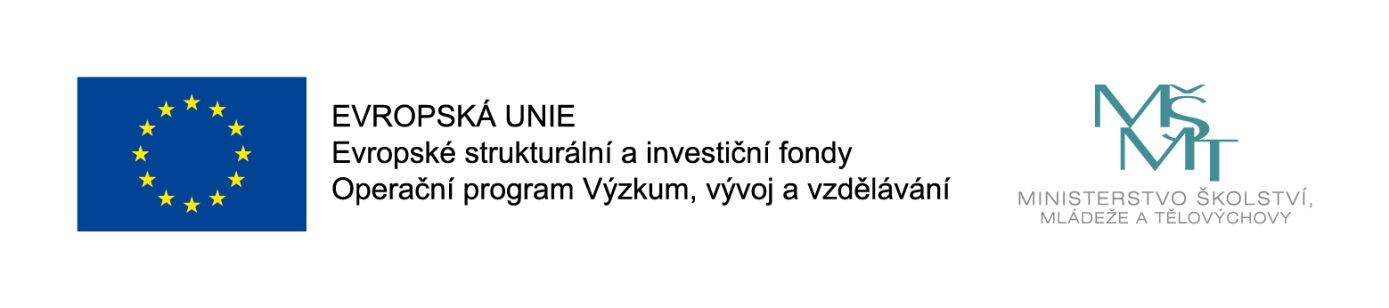 Název projektu: Šablony III pro MŠ PátekRegistrační číslo projektu: CZ.02.3.X/0.0/0.0/20_080/0019618Stručný popis projektu:Projekt je kombinací aktivit z oblastí personální podpory v Mateřské škole Pátek a společné vzdělávání dětí, podpora extrakurikulárních aktivit.  Cíle projektu: Hlavním cílem projektu je personální podpora v Mateřské škole Pátek, práce školního asistenta pro spolupráci pedagogů, podpora dětem se speciálními vzdělávacími potřebami a dětem ze znevýhodněného sociálního prostředí. Dalším cílem je zprostředkovat zážitkové učení pro všechny děti školy, formou projektového dne mimo školu a realizovaných projektových dnů ve škole.